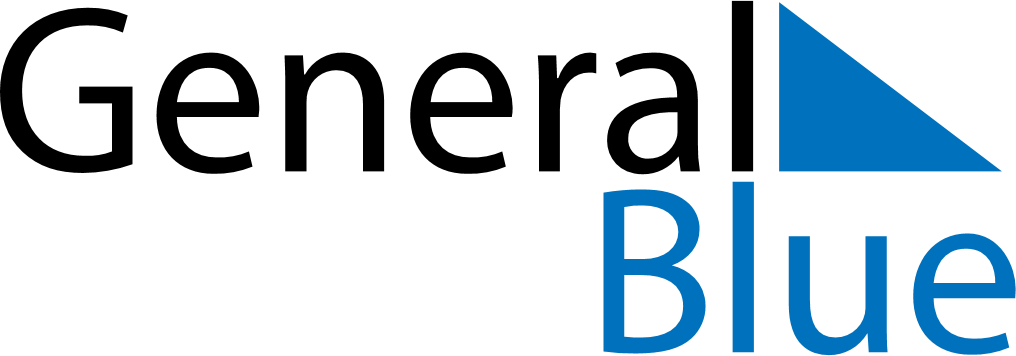 October 2024October 2024October 2024October 2024October 2024October 2024BrazilBrazilBrazilBrazilBrazilBrazilMondayTuesdayWednesdayThursdayFridaySaturdaySunday123456Election Day78910111213Our Lady of Aparecida1415161718192021222324252627Election Day28293031NOTES